Scoutandakt vecka 7Veckans bibeltext har rubriken ”Jesus frestas”. Frestas känns som ett krångligt ord, men det betyder att man lockas att göra något som vet att man inte bör göra. Vi kanske lockas att stjäla godis på affären eller en mobiltelefon, vi vet att det är fel men vi kanske tänker det är ingen som ser mig, affären har ju så mycket godis. 
Men vad gjorde Jesus när han frestades; det står att han säger att vi ska be till Gud, och jag tror det är precis rätt sätt att få hjälp att göra rätt. Så nästa gång jag lockas att göra något jag vet är fel, då tänker jag be vår scoutbön tyst för mig själv. Jag tror att jag då får den hjälp jag behöver. Du får gärna testa du också.Käre Far i himlen, tack att jag finns till 
Hjälp mig leva riktigt, göra det du vill 
Lär oss här på jorden tycka om varann 
Låt oss få en framtid, skyddad av din hand. 
Amen 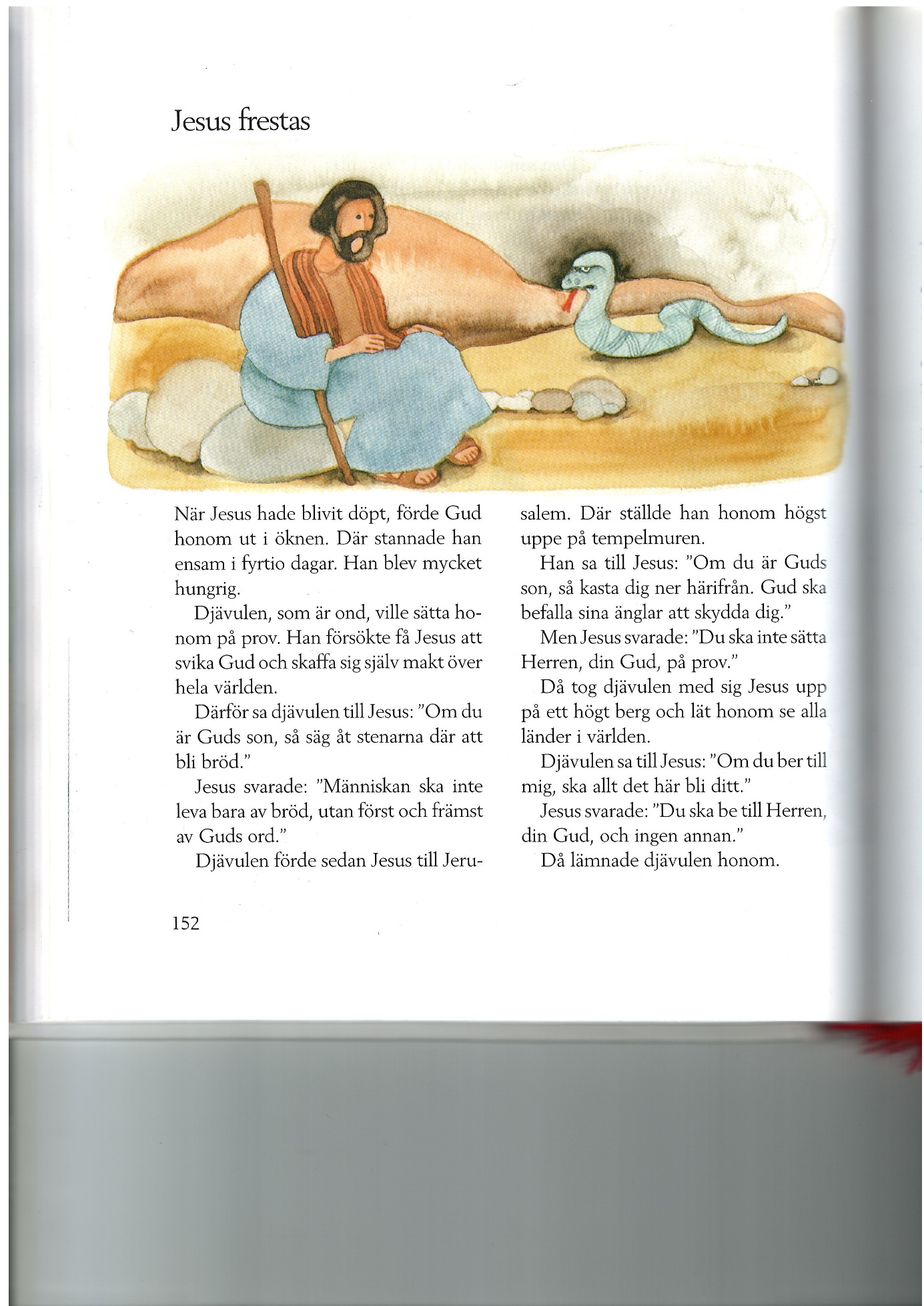 